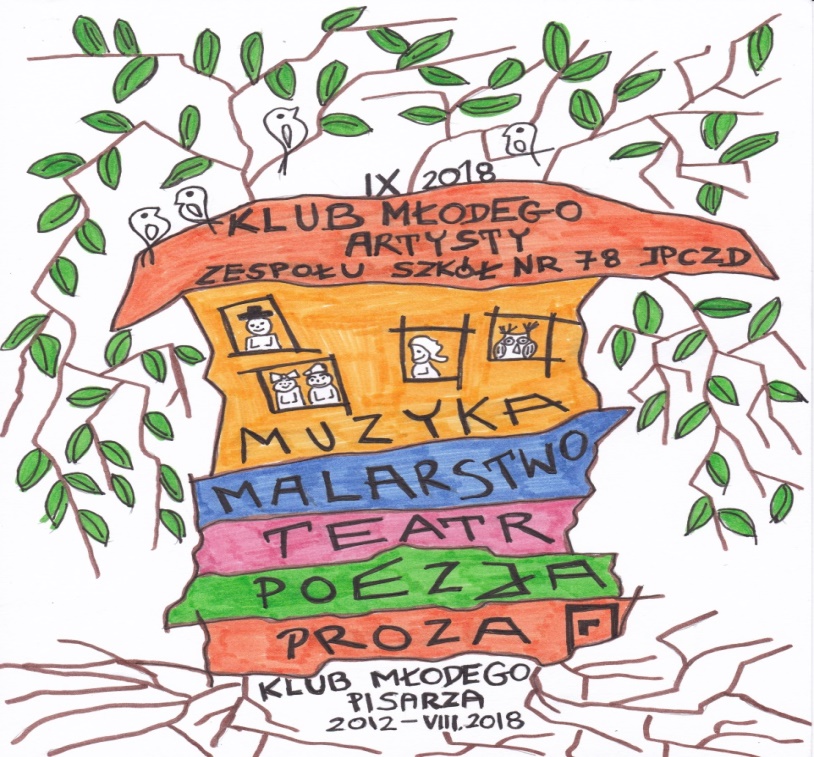      KLUB MŁODEGO ARTYSTY                         KONSPEKT I KARTY PRACY                TEMAT WARSZTATÓW: JAK STWORZYĆ KOMIKS?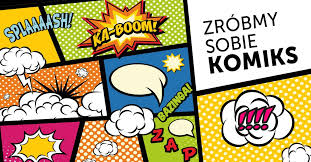                      Warszawa, dnia 18.05.2020r.        KONSPEKT  I KARTY PRACY DO WARSZTATÓW         ORGANIZOWANYCH  W RAMACH  DZIAŁALNOŚCI                     KLUBU MŁODEGO ARTYSTY                   ,,JAK STWORZYĆ KOMIKS ”OSOBA PROWADZĄCA:  Agnieszka Łęczycka    Termin zajęć:Godzina  zajęć:Czas trwania zajęć: 60 – 90minutCELE OGÓLNE:- redukowanie napięć emocjonalnych związanych z pobytem w szpitalu- aktywizacja pacjentów- rozwijanie umiejętności tworzenia własnych historii w formie komiksów- poszerzanie wiedzy z zakresu sztuki wizualnejCELE SZCZEGÓŁOWE:* Cel terapeutyczny- pozbycie się stresu związanego z chorobą- umiejętność skupienia uwagi- wzmacnianie wiary we własne możliwości* Cel poznawczy- poznanie jednej z form sztuki wizualnej* Cel wychowawczy- zachęcanie do rozwijania zainteresowań sztuką  wizualną- zachęcanie do tworzenia własnych prac artystycznych  METODY PRACY:- praktyczne działanieŚRODKI DYDAKTYCZNE:Quiz ,,Zgaduj zgadula”, kartki techniczne, ołówki, kredki, długopisy, gumki, tablica, flamastry.FORMA ZAJĘĆ:- praca z grupą – preferowana grupa starsza PLAN WSPÓŁPRACY Z PACJENTAMI:1. Integracja grupy:* powitanie* ułatwienie komunikacji poprzez wykonanie karteczek z imionami* wprowadzenie w tematykę zajęć 2. Poznanie komiksu jako formy sztuki wizualnej poprzez quiz i rysunki3. Rozdanie kartek   – wykonanie okienek kadrowych i stworzenie krótkiej historii4. Powtórzenie wiedzy nabytej w czasie zajęć.5. Zebranie prac i podziękowanie za udział w zajęciach.6. Ocena zajęć przez uczestników w formie buziek:     - bardzo dobre zajęcia      - dobre zajęcia      - kiepskie7. Wywieszenie prac uczestników na tablicy Klubu Młodego Artysty